Ausschreibungstext AUW 8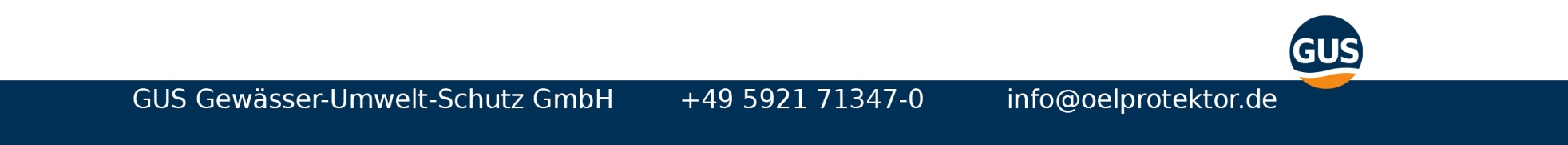 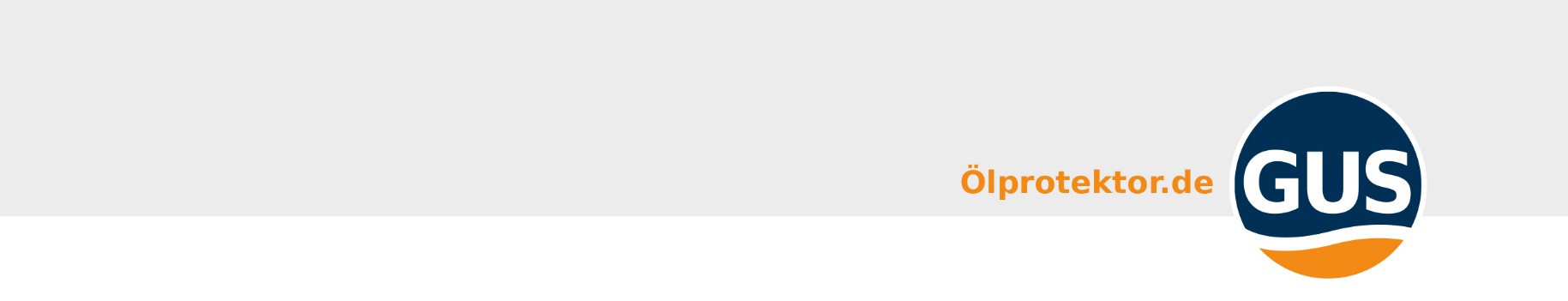 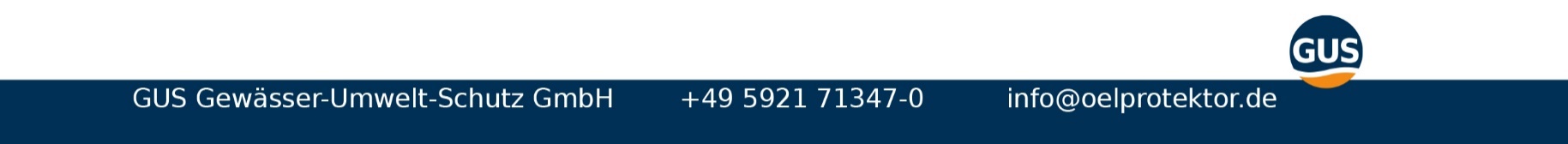 PosStkAUW 8 ÖlprotektorEP EuroGPEuroAbmessungen (HxBxT):	35 x 1430 x 850 mmWannenfläche:		1,22 m²Fassungsvermögen:	4,90 Liter ÖlTragfähigkeit der mitgelieferten Füße: AUW-8: 180 kgKälte- und Klimaaußengeräte, die ölgeschmierte Kompressoren enthalten, verfügen über einen mit Kältemittel gefüllten Kältekreislauf. Im Kältekreislauf herrschen Kältemitteldrücke bis zu 40 bar. Bei einer Leckage strömt mit dem Kältemittel das Öl aus und würde eine Grundwasserverseuchung verursachen. Eine normale Auffangwanne würde bei Regen überlaufen und das Wasser-Ölgemisch ins Erdreich gelangen lassen.Der AUW ist ein Auffangsystem für darauf aufgestellte Kälte- und Klimaanlagen und verhindert entsprechend den rechtlichen Anforderungen, dass in den Protektor gelaufene Öle, Wassergefährdungsklasse eins bis drei (WGK1-WGK3), bei Regen ausgespült werden. Im AUW befindliche Öle werden durch einen integrierten Ölabscheider zurückgehalten und erfüllt somit die Anforderungen nach WHG.Der AUW ist ebenso für andere Maschinen und Geräte, die mit Öl gefüllt sind und außen aufgestellt werden, geeignet.Das patentierte System des AUW arbeitet mit einem Ölabscheider mit Rückspülkammer. Durch diese Rückspülkammer wird verhindert, dass Ölreste bei ausgetrockneter Wanne bis zum Auslauf vordringen können. Bei einsetzenden Regen füllt sich die Rückspülkammer zweimal schneller als der Rest der Wanne und spült sich in Richtung Auffangwanne frei. Der Abfluss ist so dimensioniert das der stärkst mögliche Dauerregen (lt. Deutschen Wetterdienst) sicher abgeführt wird. Die Spaltmaße innerhalb des Ölabscheiders sind so dimensioniert das eine optimale Ölabscheidung bei maximaler Durchflussmenge erreicht wird. Die gelaserte Kantenglättung garantiert zusätzlich den maximalen Abscheidegrad.Die dazu gehörenden Aufnahmen / Füße verbinden das Klimaaußengerät o.ä. mit dem AUW und dem Befestigungssystem für Wandmontage oder Bodenaufstellung. Die Abmessungen erlauben die Installation von Verflüssigungssätzen und Maschinen vieler namhafter Hersteller und ermöglichen die Installation auf handelsüblichen Aufstellbalken, Schwingungsdämpfern und Wandkonsolen. Für die Standardgrößen (AUW-1 bis AUW-10) sind die Füße im Lieferumfang enthalten. Der AUW ist ein Sicherheitssystem aus Aluminium AlMg3 mit der Materialstärke von 1,5 mm. Gefertigt wird nach EN ISO 573/485, viertelhart H12/22, EN AW-5754.Mit dem AUW werden die Anforderungen nach § 62g ff. des WHG (Wasserhaushalts-gesetz) und der AwSV (Anlagenverordnung) erfüllt.Optionales Zubehör erhältlich:-  Laubschutzgitter-  Heizmatten und Thermostat in IP65 / UV-beständig für GanzjahresbetriebWerkstoff:               Aluminium AlMg3Verarbeitung:         Schweißungen nach DIN EN 9606-1Die technische Dokumentation umfasst die Installationsanweisung mit technischen Daten, Wartungshinweisen, Inbetriebnahmeinformationen sowie Angaben über die elektrische Ausrüstung, Ersatzteile und Kundendienst.Bezugsnachweis:GUS Gewässer-Umwelt-Schutz GmbH48529 Nordhorn